m MEMORANDUMTo:		Honorable Catherine E. Pugh, Honorable Joan M. Pratt,		Mr. David Ralph, Mr. Rudy ChowFrom:		Bernard C. “Jack” YoungDate:		August 7, 2017Re:		Board of Estimates Agenda Items for August 9, 2017The items on the Board of Estimates Agenda for August 9, 2017 are to be assigned as follows:ROUTINE AGENDA ITEMS: (To be acted upon collectively)NON-ROUTINE AGENDA ITEMS: (To be acted upon individually)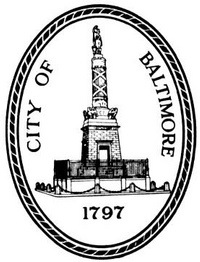 Bernard C. “Jack” YoungPresident,Baltimore City Council100 N. Holliday Street, Room 400  Baltimore, Maryland 21202410-396-4804  Fax: 410-539-0647P1-2BOARDS AND COMMISSIONS1. Prequalification of Contractors2. Prequalification of Architects and EngineersP3-4Law Department – Settlement Agreement and ReleaseP5-6Law Department – Settlement Agreement and ReleaseP7-9Law Department – Settlement Agreement and ReleaseP10-14Law Department – Settlement Agreement and ReleaseP15-16Department of Real Estate – Second Inter-departmental Lease RenewalsP17Department of Real Estate – Inter-departmental Lease RenewalsP18Department of Housing and Community Development – Weatherization Assistance Grant AgreementP19-20Department of Recreation and Parks – Task AssignmentP21Department of Recreation and Parks – Grant AgreementP22Department of Transportation – Ratify Services and Expenditure of FundsP23-28TRANSFERS OF FUNDSP29Mayor’s Office of Employment Development – Customized Training Agreement P30Mayor’s Office of Employment Development (MOED) – Intergovernmental Agreement P31Police Department – Grant Adjustment NotificationP32-33Baltimore Police – Grant AwardP34Baltimore Police Department (BPD) – Consultant AgreementP35Fire Department - Employee Expense StatementsP36-37Mayor’s Office of Human Services – Governmental/Charitable Solicitation ApplicationP38-40Mayor’s Office of Human Services (MOHS) – AgreementsP41-49Parking Authority of Baltimore City (PABC) – Ratify the Third Amendments to Parking Operations and Management AgreementsP50-51Parking Authority of Baltimore City (PABC) – Parking Facility Rate Adjustment P52-57Health Department – AgreementsP58Health Department – Employee Expense StatementsP59Health Department – No-Cost Time ExtensionP60Health Department – Notice of AwardP61Health Department – Ratification of Notice of Grant AwardP62Health Department – Employee Expense StatementsP63Health Department – Employee Expense StatementsP64Health Department - Expenditure of FundsP65Department of Public Works/Office of Engineering and Construction – Task Assignment P66-67Department of Public Works/Office of Engineering and Construction – Amendment No. 1 to Post Award Services Agreement for SC 901RP68-69Department of Public Works/Office of Engineering and Construction – Amendment No. 3 to Post Award Services Agreement for SC 852RP70Department of Public Works – Ratification of ServicesP71-72Department of Public Works – Ratification of ServicesP73-74Department of Public Works – Grant Award AgreementP75-77Bureau of the Budget and Management Research – Carryover of Unexpended Fiscal 2017 Appropriations to Fiscal 2018P78-79RECOMMENDATIONS FOR CONTRACT AWARDS/REJECTIONS (Except item 3)P80Department of Transportation – Minor Privilege Permit ApplicationsP81-96INFORMAL AWARDS, RENEWALS, INCREASES TO CONTRACTS AND EXTENSIONSP97-99EXTRA WORK ORDERSP100Department of Transportation – License AgreementP101-102Department of Transportation – Task AssignmentP103-107Department of Public Works – Modification of Wastewater Collection System Consent DecreeP108-109Department of Transportation – Grant Agreement – Southeast Baltimore Port Industry Freight Corridor PlanP110-111Department of Transportation – Grant Agreement – Southeast Baltimore Port Industry Freight Corridor Plan – FHWA FY 2015 TIGER Grant No. 16P112Bureau of the Budget and Management Research – Acceptance of a Grant Award and Appropriation Adjustment Order #6P113-121TRAVEL REQUESTSP122PROPOSAL AND SPECIFICATIONSANNOUNCEMENTS OF BIDS RECEIVED AND OPENING OF BIDS, AS SCHEDULEDP79RECOMMENDATIONS FOR CONTRACT AWARDS/REJECTIONS (Item 3) 